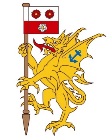 WARSASH ASSOCIATIONEvent Organiser: David Dearsley, 39 Aveley Lane, Farnham, Surrey GU9 8PR
Phone: 01252 716314 or 07810 881511Email: david@dmconsulting.co.uk2019 UK SOCIAL EVENT INFORMATION AND SELECTION FORMSOUTHAMPTON – 26-27 SEPTEMBEREVENT INFORMATIONIt will be held in Southampton and we will be using the Jurys Inn, Charlotte Place, SO14 0TB for accommodation, which is close to the M3 and M27 turnoffs and Southampton Central mainline railway station and is about 15 minutes’ walk from most social events.A summary of our activities and costs per person appear below.Among the City’s many attractions are included:the SeaCity Museum and Titanic exhibition (£6 entry fee pp).This museum, which is quite close to the hotel, tells the story of the history of Southampton and the sea and includes an exhibition on the links with the SS Titanic, many of the crew of which were Southampton residents. The Tudor House Museum, a little further away, a Tudor merchants residence built in 1180 (£4 entry fee pp).The Solent Sky Museum is quite near the Tudor House and has a spitfire and flying boat among other flying memorabilia (£6.50 entry fee pp).The City Art Gallery, near the SeaCity Museum, (free admission). It is suggested that members and guests assemble in the hotel lobby at 1400 hrs.to discuss the afternoon programme. Location details will be provided.The AGM provides an opportunity for members discuss some of the issues currently facing the Association, to elect officers to fill any vacancies on the Executive Committee and to raise any questions they may have. Arrangements will be made to make use of a room at the hotel for this purpose. The atrium in the Spark Building provides a spectacular venue for pre-dinner drinks followed by a three-course dinner in the Silver Birch Suite. A guest speaker will say a few words towards the end of the dinner.The brand-new simulator suite is the largest ship and port simulator in the UK and is part of the £100 million investment in the campus improvement plan. The suite includes eight full mission bridge simulators, an engine simulator, liquid cargo handling and crane operating simulators, HV training and much more. Following lunch at the St. Mary’s Campus, the new home of the Warsash Maritime Academy, at which we will be joined by the officer cadets, a replica of the Roll of Honour Plaque, which commemorates the death during World War II of eight Warsash cadets which has been relocated from the old Warsash buildings will be dedicated.  There will then be a short tour of the new campus with training equipment and lecture hall facilities that are second to none.HOTEL DETAILSACTIVITY SELECTION AND RESERVATIONSPlease complete this Event Selection Form and return to David Dearsley by email at david@dmconsulting.co.uk or by post to 39, Aveley Lane, Farnham, Surrey GU9 8PR.Please send your payment directly to the Warsash Association bank account – sort code 52-41-32, account 60594810.  Please put your surname in the reference box.  You can also return this selection form by post, enclosing a cheque made payable to Warsash Association, to David Dearsley 39, Aveley Lane, Farnham, Surrey, GU9 8PRThursday 26 September1400 -1600Self-guided visit to one of the City’s many attractions VariouschargesThursday 26 September1630Annual General Meeting, Jurys Inn, Charlotte Place, Southampton, SO14 0TBThursday 26 September1900 for 1930Drinks in the main Solent University Campus, The Spark Building, followed by dinner in the Silver Birch Suite. (dress code: lounge suits)£36 ppPlus cash barFriday 27 September1030 - 12001230 - 1330Tour of the simulator suite, Solent CampusFinger buffet lunch at St. Marys Campus provided by courtesy of the Solent University Alumni Relations and Philanthropy team.No charge13.301400 -1500Dedication of the Roll of Honour Plaque Tour of St Marys Campus (the new home of Warsash Maritime Academy)Thursday 26 SeptemberWe will be using the Jurys Inn Hotel, Charlotte Place, Southampton, SO14 0TB, which is just off the M3 and M27 junctions, close to Southampton Central mainline railway station and about a 15-minute walk from most social activities. The hotel does not have private parking but commercial parking is available nearby (a copy of local parking facilities is attached). ArrangementsThe B&B room rates are £102 per night based on two people sharing a twin or double room or £89.00 for a single. These special rates will be held up to 29 August so please book before then.  If you book a room at the last minute, when our block booking has been exhausted, you will need to reserve the room at the then prevailing daily rate which, with other events arranged for Southampton at that time, could mean a significant price increase.THERE ARE A LIMITED NUMBER OF ROOMS AVAILABLE AT THESE RATES SO I STRONGLY RECOMMEND YOU MAKE YOUR RESERVATION AS SOON AS POSSIBLE.To make your reservation, please call the Jurys Inn central reservation number directly and quote reference WORSAS260919 The hotel central reservation number is: 0870 4100 800.To get the preferred rates you must identify yourself as being a member of the Warsash Association. And quote the above reference. You will be required to provide your credit card details to hold the reservation.Check-in is from 1500 hrs on 26th but for those wishing to arrive earlier the hotel is happy to store your bags until you check in. If you have any difficulties with your reservation, please contact me at david@dmconsulting.co.uk or 01252 716314 or 07810 881511.If you wish to arrive one day earlier or to depart later than 26th the same rates will apply provided you book the room when you make your reservation.Your name and your guest’s nameMember’s email (or postal address if no email)MemberGuest1How many will take Thursday’s self-guided tour of one of the City’s attractions?
(Cost various)How many will take Thursday’s self-guided tour of one of the City’s attractions?
(Cost various)2How many will attend Thursday’s pre-dinner drinks and dinner? (Cost £36.00 pp and cash bar)Dinner Menu: (V=vegetarian, X=might contain nuts)Dinner Menu: (V=vegetarian, X=might contain nuts)Dinner Menu: (V=vegetarian, X=might contain nuts)Dinner Menu: (V=vegetarian, X=might contain nuts)StartersSeasonal soup of the day (V, X)King prawn and grapefruit cocktail with cherry tomatoes and baby gem lettuce (X)Main coursesSeared chicken supreme with a tarragon, chestnut mushroom and white wine sauce (X)Aubergine tagine with black olives and preserved lemons with pomegranate couscous (V)DesertsLemon posset with shortbread (V)Rich Belgian chocolate tart with Chantilly cream and fresh raspberries (V)Using the numbers of the menu items above, please provide your and your guest’s selections in the table lower downPlease indicate below if you or your guest have any food allergies or dietary requirements not covered by the X (nut) and V (vegetarian) exclusion above e.g. shellfish.………………………………………………………………………………………………………………………………………………………………………………………………………………MemberGuestMemberGuestMemberGuestStarterMain CourseDessert3How many will take Friday’s tours of the Simulator Suite and St. Mary’s Campus, including a finger buffet lunch? (No charge)How many will take Friday’s tours of the Simulator Suite and St. Mary’s Campus, including a finger buffet lunch? (No charge)How many will take Friday’s tours of the Simulator Suite and St. Mary’s Campus, including a finger buffet lunch? (No charge)How many will take Friday’s tours of the Simulator Suite and St. Mary’s Campus, including a finger buffet lunch? (No charge)How many will take Friday’s tours of the Simulator Suite and St. Mary’s Campus, including a finger buffet lunch? (No charge)How many will take Friday’s tours of the Simulator Suite and St. Mary’s Campus, including a finger buffet lunch? (No charge)How many will take Friday’s tours of the Simulator Suite and St. Mary’s Campus, including a finger buffet lunch? (No charge)How many will take Friday’s tours of the Simulator Suite and St. Mary’s Campus, including a finger buffet lunch? (No charge)4TOTAL COST FOR YOU AND YOUR GUEST i.e. ITEM 2 above	TOTAL COST FOR YOU AND YOUR GUEST i.e. ITEM 2 above	TOTAL COST FOR YOU AND YOUR GUEST i.e. ITEM 2 above	TOTAL COST FOR YOU AND YOUR GUEST i.e. ITEM 2 above	TOTAL COST FOR YOU AND YOUR GUEST i.e. ITEM 2 above	TOTAL COST FOR YOU AND YOUR GUEST i.e. ITEM 2 above	TOTAL COST FOR YOU AND YOUR GUEST i.e. ITEM 2 above	TOTAL COST FOR YOU AND YOUR GUEST i.e. ITEM 2 above	